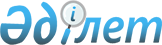 Об утверждении порядка согласования и выдачи разрешения на специальное водопользование
					
			Утративший силу
			
			
		
					Постановление Кабинета Министров Республики Казахстан от 29 декабря 1994 г. N 1482. Утратило силу - постановлением Правительства РК от 20 января 2004 г. N 56 (P040056)

      В соответствии с постановлением Верховного Совета Республики Казахстан от 31 марта 1993 г. N 2062 "О введении в действие Водного кодекса Республики Казахстан" Кабинет Министров Республики Казахстан постановляет: 

      1. Утвердить Порядок согласования и выдачи разрешений на специальное водопользование (прилагается). 

      2. Комитету по водным ресурсам при Кабинете Министров Республики Казахстан совместно с Министерством геологии и охраны недр и Министерством экологии и биоресурсов Республики Казахстан в трехмесячный срок разработать и по согласованию с заинтересованными государственными органами утвердить инструкцию по вопросам, связанным с согласованием и выдачей разрешений на специальное водопользование, а также единую форму разрешения на специальное водопользование. 

      3. Признать утратившим силу постановление Совета Министров Казахской ССР от 4 июня 1979 г. N 226 "Об утверждении Инструкции о порядке согласования и выдачи разрешений исполнительными комитетами местных Советов народных депутатов на специальное водопользование, осуществляемое на территории Казахской ССР" (СП КазССР, 1979 г., N 13, ст. 33). 

        Премьер-министр 

Республики Казахстан 

                                            Утвержден 

                                постановлением Кабинета Министров 

                                     Республики Казахстан 

                                  от 29 декабря 1994 г. N 1482 

                           Порядок 

            согласования и выдачи разрешений на 

                специальное водопользование 

      1. Установить, что разрешения на специальное водопользование выдаются: 

      на использование поверхностных вод - Комитетом по водным ресурсам при Кабинете Министров Республики Казахстан и его органами на местах по согласованию с государственными органами охраны природы; 

      на использование подземных вод - Министерством геологии и охраны недр Республики Казахстан и его органами на местах по согласованию с государственными органами управления водными ресурсами и охраны природы. 

      2. Разрешения на специальное водопользование выдаются водопользователям, независимо от их форм собственности, после согласования условий этого водопользования: 

      с государственными органами охраны природы - во всех случаях; 

      с органами, осуществляющими государственный санитарный надзор, - во всех случаях (кроме выдачи разрешений на молевой сплав леса, а также сплав древесины в пучках и кошелях без судовой тяги в соответствии со статьей 74 Водного кодекса Республики Казахстан); 

      с органами государственного горного надзора - на пользование гидроминеральными ресурсами (лечебные минеральные, теплоэнергетические и промышленные воды); 

      с органами государственной ветеринарной службы - на забор воды для нужд животноводства, рыбоводства и предприятий по переработке и хранению продуктов и сырья животного происхождения. 

      Вопрос о согласовании условий водопользования, а также выдаче разрешений на специальное водопользование должен быть рассмотрен каждым правомочным на это органом в месячный срок. 

      3. Разрешения на специальное водопользование для вновь строящихся предприятий, сооружений и других объектов выдаются заказчикам проектов или по их поручениям генеральным проектировщикам в процессе проектирования объектов до их утверждения. Если в процессе проектирования и утверждения проектов, а также строительства возникает необходимость отступления от условий, установленных в выданном разрешении, должно быть получено новое разрешение на специальное водопользование. 

      4. Утверждение проектов, а также финансирование строительства предприятий, сооружений и других объектов, влияющих на состояние вод, или их реконструкции, связанной с увеличением потребления воды, сброса сточных вод или ухудшением их качественного состава, осуществляются при наличии разрешений на специальное водопользование, выдаваемых государственными органами управления, указанными в пункте 1 настоящего Порядка. 

      5. Согласование условий специального водопользования и выдача разрешений на него для оборонных и других специальных объектов, а также воинских частей осуществляются государственными органами управления, указанными в пункте 1 настоящего Порядка, в порядке, устанавливаемом по согласованию с соответствующими министерствами и ведомствами. 

      6. Разногласия между водопользователями и указанными в пункте 2 настоящего Порядка органами государственного надзора, возникающие при согласовании условий специального водопользования, рассматриваются соответствующими министерствами и ведомствами, в подчинении которых находятся указанные водопользователи, и соответствующими органами государственного надзора. При наличии разногласий между министерствами, ведомствами и органами государственного надзора окончательное решение принимают государственные органы управления, указанные в пункте 1 настоящего Порядка. 

      7. Изменение условий специального водопользования и аннулирование разрешений на него производится в соответствии с действующим законодательством Республики Казахстан. 

      8. Юридические лица, а также граждане, использующие воды без разрешения на специальное водопользование, несут ответственность в соответствии с действующим законодательством Республики Казахстан. 
					© 2012. РГП на ПХВ «Институт законодательства и правовой информации Республики Казахстан» Министерства юстиции Республики Казахстан
				